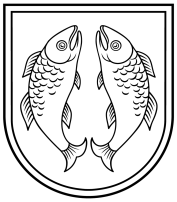 ROJAS NOVADA DOMEReģistrācijas Nr. 90002644930Zvejnieku iela 3, Roja, Rojas novads, Latvija, LV - 3264Tālrunis: +371 63232050, : +371 63232054, e - pasts: roja@roja.lvSAISTOŠIE NOTEIKUMIRojas novadā							 Nr.11/2016Apstiprinātsar Rojas novada domes2016.gada 21.jūnijasēdes lēmumu Nr.121 ( Nr.6)PRECIZĒTI ar Rojas novada domes2016.gada 19.jūlijasēdes lēmumu Nr.159 ( Nr.8)Par Rojas novada pašvaldības palīdzības piešķiršanas kārtību energoefektivitātes  pasākumu veikšanai daudzdzīvokļu dzīvojamās mājās Izdoti saskaņā ar likuma „Par palīdzību dzīvokļa jautājumu risināšanā”27.2 panta piekto daļuI. Vispārīgie jautājumi1. Šie saistošie noteikumi (turpmāk – noteikumi) nosaka kārtību, kādā Rojas novada pašvaldība sniedz palīdzību pretendentiem, piešķirot līdzfinansējumu daudzdzīvokļu dzīvojamām mājām, kas atrodas Rojas novada administratīvajā teritorijā, energoefektivitātes pasākumu veikšanai, kā arī līdzfinansējuma apmēru un piešķiršanas nosacījumus.2. Noteikumos lietotie termini:2.1. Līdzfinansējums – Rojas novada pašvaldības finansējums daudzdzīvokļu dzīvojamo māju energoefektivitātes pasākumu veikšanai Rojas novada pašvaldības administratīvajā teritorijā;2.2. Pretendents – dzīvokļa īpašumu īpašnieks – fiziska vai juridiska persona, kas likumīgi ieguvusi dzīvokļa īpašumu mājā, kurā dzīvokļi pieder vairākiem īpašniekiem un atbilst šo saistošo noteikumu 5.punktā minētajiem kritērijiem;2.3. Dzīvokļa īpašnieku biedrība - Daudzdzīvokļu dzīvojamo māju Dzīvokļa īpašuma īpašnieku izveidota biedrība, kas ierakstīta Biedrību un nodibinājumu reģistrā un kurai dzīvokļu īpašnieki ir nodevuši dzīvojamās mājas pārvaldīšanas tiesības;2.4. Energoefektivitātes pasākumi – ēkas pilnveidošanas projekts, kā rezultāts ir enerģijas patēriņa samazināšana. Tiek panākta enerģijas lietderīgāka izmantošana un uzlabots komforta stāvoklis telpās;2.5. Komisija - Daudzdzīvokļu dzīvojamo māju energoefektivitātes pasākumu vērtēšanas komisija, kas izveidota ar Rojas novada  pašvaldības izpilddirektora rīkojumu.3. Par vienu daudzdzīvokļu māju var iesniegt vienu pieteikumu.   4. Līdzfinansējumu piešķir atbilstoši ikgadējā Rojas novada pašvaldības budžetā šim mērķim paredzēto līdzekļu apmēram. II. Pretendentiem izvirzāmās prasības5. Pretendents ir tiesīgs saņemt pašvaldības palīdzību Energoefektivitātes un labiekārtošanas pasākumu veikšanai, ja atbilst šādiem nosacījumiem:5.1. daudzdzīvokļu dzīvojamajā mājā esošo nedzīvojamo telpu platība nepārsniedz 25 % no mājas kopējās platības;5.2. daudzdzīvokļu dzīvojamā māja ir sadalīta dzīvokļu īpašumos un vienam pretendentam pieder ne vairāk kā 25 % no mājā esošajiem dzīvokļa īpašumiem, izņemot ēkas ar dzīvokļu īpašumu skaitu no 2 – 4;5.3. ir izveidota Dzīvokļu īpašnieku biedrība vai normatīvajos aktos noteiktajā kārtībā dzīvokļu īpašnieki pilnvarojuši citu personu veikt daudzdzīvokļu mājas apsaimniekošanu;5.4. Dzīvokļu īpašnieku biedrībai nav pasludināts maksātnespējas process un tā neatrodas likvidācijas stadijā;5.5. normatīvajos aktos noteiktajā kārtībā vairāk nekā puse no Daudzdzīvokļu dzīvojamās mājas dzīvokļu īpašniekiem, balsojot "par", ir pieņēmuši lēmumu veikt Daudzdzīvokļu dzīvojamās mājas Energoefektivitātes un labiekārtošanas pasākumus, nodrošinot Daudzdzīvokļu dzīvojamās mājas Dzīvokļu īpašnieku līdzfinansējuma daļu un vienojušies par šim mērķim nepieciešamo finanšu līdzekļu ieguves veidu, nepieciešamības gadījumā, piesaistot arī kredītiestādes finanšu līdzekļus.III. Atbalstāmās izmaksas un līdzfinansējuma apmērs6. Daudzdzīvokļu dzīvojamo māju Energoefektivitātes pasākumu veikšanai ir atbalstāmas šādas izmaksas:6.1. energoaudita veikšana;6.2. tehniskās dokumentācijas sagatavošana;6.3. Energoefektivitātes pasākumu realizācija atbilstoši izstrādātajam tehniskajam projektam vai vienkāršotas atjaunošanas fasādes kartei, likumdošanā noteiktajos gadījumos, t.i.:6.3.1. ārdurvju bloku, logu atjaunošana un/vai nomaiņa koplietošanas telpās;6.3.2. ārējo sienu siltināšana;6.3.3. norobežojošo konstrukciju (pagraba un bēniņu vai pēdējā stāva griestu) pārseguma siltināšana;6.3.4. karstā ūdens un apkures sistēmas cauruļvadu izolācijas ierīkošana vai atjaunošana;6.3.5. citi šajos noteikumos neminētie, bet energoaudita atskaitē minētie pasākumi;6.3.6. būvuzraudzība;6.3.7. jumta seguma nomaiņa un/vai siltināšana;7. Daudzdzīvokļu dzīvojamo māju labiekārtošanas pasākumu veikšanai ir atbalstāmas šādas izmaksas - citu inženiertīklu un saistīto būvju sakārtošana/izbūve, kas nodrošina pamatpakalpojumu pieejamību dzīvokļu īpašumu īpašniekiem.8. Līdzfinansējuma piešķiršanai nav atbalstāmas šādas izmaksas:8.1. kārtējās uzturēšanas izmaksas;8.2. apgrozāmo līdzekļu iegādes izmaksas;8.3. samaksa par aizdevuma izskatīšanu, noformēšanu un rezervēšanu, procenta maksājumi, soda procenti, maksa par finanšu transakcijām;8.4. izmaksas, kas saistītas ar pieteikuma līdzfinansējuma saņemšanai sagatavošanu, t.sk. konsultāciju pakalpojumi u.c.;8.5. visas citas izmaksas, kas šajos noteikumos nav noteiktas kā atbalstāmās.9. Līdzfinansējuma apmēru nosaka 50% apmērā no šo noteikumu 6. un 7.punktā minētajām atbalstāmajām izmaksām, saskaņā ar izmaksu pamatojošiem dokumentiem, bet nepārsniedzot 3000 euro (trīs tūkstoši euro) atbalstu vienai Daudzdzīvokļu dzīvojamai mājai. IV. Uzaicinājuma izsludināšana10. Rojas novada pašvaldība uzaicinājumu iesniegt pieteikumu Līdzfinansējuma saņemšanai izsludina pēc pašvaldības budžeta apstiprināšanas Rojas novada pašvaldības informatīvajā izdevumā „Banga”  un ievieto Rojas novada pašvaldības mājas lapā www.roja.lv . 11. Uzaicinājumā norāda:11.1. pieteikuma iesniegšanas termiņu un vietu;11.2. kopējo konkrētā gada finansējuma apjomu;11.3. kontaktpersonu.12. Ja kārtējā gada Rojas novada pašvaldības budžetā nav paredzēti līdzekļi Līdzfinansējuma saņemšanai, uzaicinājums iesniegt pieteikumus netiek izsludināts.V. Pieteikuma iesniegšanas un izskatīšanas kārtība13. Pieteikumu Rojas novada pašvaldībai Pilnvarotā persona iesniedz personīgi, nosūtot pa pastu ierakstītā sūtījumā, vai nosūtot uz elektroniskā pasta adresi roja@roja.lv , parakstītu ar elektronisko parakstu atbilstoši Elektronisko dokumentu likuma 3.panta pirmajai daļai 14. Pieteikumam pievieno šādus dokumentus:14.1. Daudzdzīvokļu dzīvojamās mājas Dzīvokļu īpašnieku kopības normatīvajos aktos noteiktajā kārtībā pieņemts lēmums par Daudzdzīvokļu dzīvojamās mājas Energoefektivitātes un labiekārtošanas pasākumu veikšanu;14.2. Sertificēta būvinženiera apstiprināti darbu izmaksu aprēķini.15. Pieteikumu un tam pievienotos 14.punktā minētos dokumentus izvērtē un lēmumu pieņem Komisija.16. Izvērtējot pieteikumu, Komisija  pārbauda Uzņēmuma reģistra informāciju, ka Dzīvokļu īpašnieku biedrībai nav pasludināts maksātnespējas process un tā neatrodas likvidācijas stadijā. 17. Komisija pieteikumu izvērtē un lēmumu pieņem viena mēneša laikā pēc uzaicinājumā norādītā pieteikuma iesniegšanas datuma. Komisijai ir tiesības ar motivētu lēmumu pagarināt pieteikumu izskatīšanas termiņu.18. Pieteikumus vērtē to iesniegšanas secībā.   19. Komisija izvērtē pieteikumu atbilstību šo noteikumu prasībām un pieņem vienu no šādiem lēmumiem:19.1. par Līdzfinansējuma piešķiršanu, ja pieteikums un tam pievienotie dokumenti, kā arī Pretendents un tā Pilnvarotā persona atbilst šo noteikumu prasībām;19.2. par atteikumu piešķirt Līdzfinansējumu, ja pieteikums un tam pievienotie dokumenti, kā arī Pretendents un tā Pilnvarotā persona neatbilst šo noteikumu prasībām vai sniegtas nepatiesas ziņas.20. Ja Komisijai, vērtējot pieteikumu un tam pievienotos dokumentus, rodas šaubas par izmaksu atbilstību vidējām tirgus izmaksām, tā ir tiesīga pieprasīt Pilnvarotajai personai sniegt paskaidrojumus, kā arī pieaicināt ekspertu atzinuma sniegšanai. Ja izmaksu atbilstība netiek pierādīta, Komisija aprēķinot Līdzfinansējuma apjomu, var izslēgt neatbilstošās izmaksas.21. Komisijai, vērtējot pieteikumu un tam pievienotos dokumentus, ir tiesības pieprasīt no Pilnvarotās personas papildus informāciju. Pilnvarotajai personai Komisijas pieprasītā papildus informācija jāsniedz Komisijas norādītajā termiņā.22. Ja Komisijas atbalstāmo pieteikumu kopējais Līdzfinansējuma apmērs pārsniedz attiecīgajam gadam Rojas novada pašvaldības budžetā paredzēto, Pretendents Līdzfinansējumu var saņemt tiklīdz šim mērķim budžetā ir iedalīti (papildus attiecīgajā gadā vai no nākamā gada) līdzekļi.23. Komisija piešķir Līdzfinansējumu pieprasītajā apmērā, pamatojoties uz attiecināmo izmaksu aprēķinu, nepārsniedzot šo noteikumu 9.punktā noteikto Līdzfinansējuma apmēru. 24. Par pieņemto lēmumu paziņo Pretendentam. 25. Komisijas lēmumu var apstrīdēt tā adresāti,  viena mēneša laikā no tā saņemšanas Rojas novada pašvaldības Administratīvajā komisijā. Iesniegumu par administratīvā akta apstrīdēšanu var iesniegt pašvaldības administrācijas tehniskajai sekretārei Zvejnieku ielā 3, Rojā, Rojas novadā, LV 3264, vai nosūta pa pastu Rojas novada domei, Zvejnieku ielā 3, Rojā, Rojas novadā, LV 3264, vai ar elektronisko parakstu uz e-pastu roja@roja.lv.VI. Līdzfinansējuma piešķiršanas un pārskaitīšanas kārtība26. Ja pieņemts lēmums par Līdzfinansējuma piešķiršanu, tad līgumu par Līdzfinansējuma piešķiršanu Daudzdzīvokļu dzīvojamās mājas energoefektivitātes un/vai labiekārtošanas pasākumu veikšanai noslēdz 15 dienu laikā no lēmuma paziņošanas brīža. Ja Pretendenta kavējuma dēļ 15 dienu laikā līgums nav noslēgts, Pretendents zaudē tiesības slēgt līgumu.   27. Līdzfinansējumu izmaksā desmit darba dienu laikā no šo noteikumu 26.punktā minētā līguma noslēgšanas dienas, pārskaitot to biedrības iesniegumā norādītajā bankas norēķinu kontā.Līdzfinansējuma pārskaitīšanu veic saskaņā ar izpilddirektora rīkojumu.28. Visus izdevumus, ko veicis Līdzfinansējuma saņēmējs, pamato ar juridiski saistošiem līgumiem un grāmatvedības dokumentiem.29.	Līdzfinansējuma saņēmējam Rojas novada pašvaldībā jāiesniedz atskaite un atskaitē minēto izmaksas pamatojošie dokumenti līdz līgumā par Daudzdzīvokļu dzīvojamās mājas Energoefektivitātes pasākumu veikšanas noteiktajam termiņam.30.	Iesniegtos dokumentus pārbauda un lēmumu par izlietotā Līdzfinansējuma izlietošanas pamatotību pieņem Komisija desmit darba dienu laikā no atskaites un attiecīgo dokumentu saņemšanas.31.	Iesniegto dokumentu pārbaudes laikā Komisijai ir tiesības pieprasīt papildus informāciju un dokumentus. 32.	Komisijai ir tiesības pārbaudīt saņemto maksājumu dokumentu atbilstību faktiskajiem sniegto pakalpojumu, piegādāto preču vai veikto būvdarbu apjomam, attiecīgo līgumu un normatīvo aktu noteikumiem. 33.	Ja starp pieteikumā norādītajām un iesniegtajos dokumentos uzrādītajām attiecināmajām izmaksām konstatē atšķirības, Komisija var pārskatīt lēmumu par Līdzfinansējuma piešķiršanu. Šajā gadījumā Līdzfinansējuma apjoms nevar būt lielāks par sākotnēji piešķirto. 34. Ja Komisija konstatē, ka netiek īstenoti pretendenta pieteikumā minētie atbalsta saņemšanas pasākumi, Līdzfinansējums ir jāatmaksā Rojas novada pašvaldības budžetā.  35. Ja pēc pašvaldības piešķirtā Līdzfinansējuma pārskaitīšanas pretendents pieņem lēmumu atteikties no Energoefektivitātes uzlabošanas un/vai labiekārtošanas pasākumu īstenošanas, tad pašvaldības piešķirtais finansējums pilnā apmērā jāatmaksā pašvaldības budžetā.Domes priekšsēdētāja					E.KārkliņaPaskaidrojuma raksts precizētajiem Rojas novada pašvaldības 21.06.2016. saistošajiem noteikumiem Nr.11/2016 „Par Rojas novada pašvaldības palīdzības piešķiršanas kārtību energoefektivitātes pasākumu veikšanai daudzdzīvokļu dzīvojamās mājās”Domes priekšsēdētāja		 			E.Kārkliņa		1. Īss projekta satura izklāstsŠie saistošie noteikumi (turpmāk – noteikumi) nosaka kārtību, kādā Rojas novada pašvaldība sniedz palīdzību dzīvokļu īpašniekiem, piešķirot Līdzfinansējumu Daudzdzīvokļu dzīvojamām mājām, kas atrodas Rojas novada administratīvajā teritorijā, Energoefektivitātes pasākumu veikšanai, līdzfinansējuma apmēru un piešķiršanas nosacījumus. Saistošie noteikumi precizēti ievērojot Vides aizsardzības un reģionālās attīstības ministrijas 11.07.2016. rakstu Nr.18-6/5197.2. Projekta nepieciešamības pamatojumsEsošajā ekonomiskajā situācijā, pieaugot tarifiem siltuma un energoapgādes jomā, arvien aktuālāks jautājums kļūst par energopatēriņa samazināšanu. Viens no veidiem, kā to panākt, ir veikt energoefektivitātes pasākumus, kas nākotnē palīdzēs ietaupīt uz apkures rēķina. Likuma „Par palīdzību dzīvokļa jautājumu risināšanā” 27.2 panta otrās daļas 4.punkts, 5.punkts  un piektā daļa nosaka, ka pašvaldība var sniegt palīdzību dzīvojamās mājas īpašniekam (īpašniekiem) vai dzīvokļu īpašniekiem, piešķirot finansējumu energoefektivitātes pasākumu veikšanai dzīvojamā mājā, kārtību, kādā tā tiek sniegta un tās apmēru nosakos savos saistošajos noteikumos. Lai palīdzētu iedzīvotājiem uzsākt tik svarīgu energoefektivitātes pasākumu ieviešanas procedūru, izmantojot savas tiesības sniegt palīdzību dzīvokļa jautājuma risināšanā, rūpējoties par saviem iedzīvotājiem, pašvaldība pieņem šos noteikumus. 3. Plānotā projekta ietekme uz pašvaldības budžetuRojas novada pašvaldības 2016.gada pamatbudžetā plānoti  10000 euro4. Informācija par plānoto projekta ietekmi uz uzņēmējdarbības vidi pašvaldības teritorijā Nav attiecināms5. Administratīvās procedūras un konsultācijas ar privātpersonāmNav attiecināms